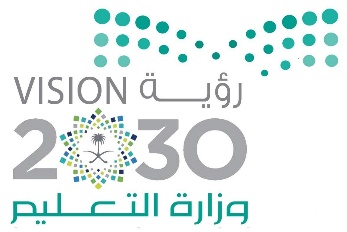                      الإختبار النهائي لمادة الأحياء 3-2 للفصل الدراسي الثالث  للعام 1444هــ أجب عن الأسئلة التالية: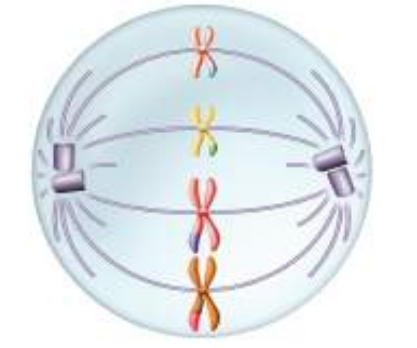 1. أي مراحل الإنقسام المنصف يمثلها الشكل الذي أمامك: .........................................................................................                        2) ما تسلسل القواعد في mRNA الذي يقابل سلسلة DNA  في الشكل الذي أمامك: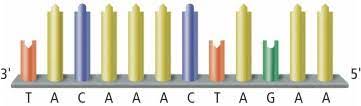 ............................................................................                     أختر الإجابة الصحيحة لكل مما يلي:                                              1) ضع علامة ( √ ) أمام العبارة الصحيحة ، وعلامة (  X  ) أمام العبارة الخاطئة  :-  أكمل الفراغات الأتية: 1) الوحدة الأساسية للبروتينات هي.......................................2) العالم الذي أهتم بدراسة علم الوراثة هو العالم .................................3)  .................................... هي  تراكيب تحوي المادة الوراثية (DNA) التي تنتقل من جيل إلى أخر من الخلايا.4) العضية التي توفر الطاقة للخلية هي ........................................1) ضع المصطلح المناسب فيما يلي:                         (  الخلايا الجذعية –  الوراثة  –  الأصباغ –  السنترومير –  المحفز – الطفرة  )2) القدرة على ثني اللسان صفة سائدة يرمز إليها بالرمز T  أفترض أن كِلا الوالدين يستطيع ثني لسانه و هما غير متماثلي الجينات (Tt) بإستخدام مربع بانيت أجب عن الأتي:    1) ماهي الطرز الشكلية لأبنائهما :                                                            2) ماهي الطرز الجينية لأبنائهما : 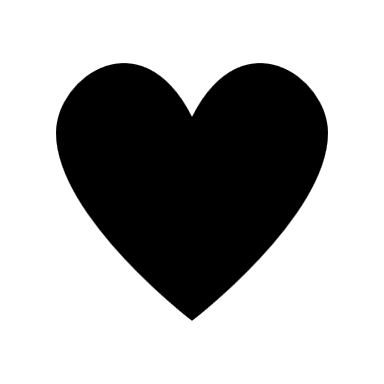 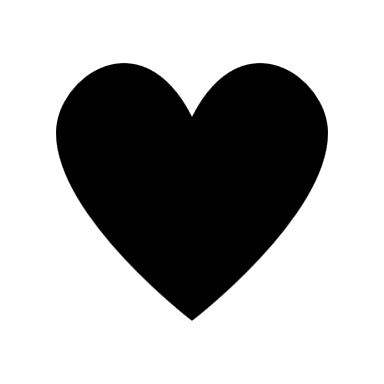 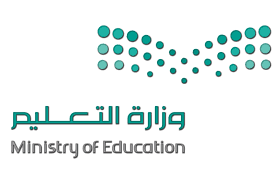 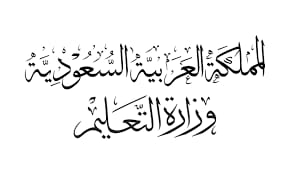 السؤال الأول :  اختار الإجابة الصحيحة لكل مما يلي (10 درجات) ما هو الجهاز الذي يتحكم في عمليات الجسم ويساعد في الحفاظ على التوازن الداخلي؟أ) الجهاز الهضمي            ب) الجهاز العصبي               ج) الجهاز التناسلي                 د) الجهاز الدوريما هو العامل الذي يحفز البنكرياس على إفراز الأنسولين؟أ) السكر                       ب) الأملاح المعدنية                ج) الأحماض الدهنية              د) البروتيناتما هو الجهاز الذي يقوم بتوصيل الإشارات العصبية من الدماغ إلى العضلات؟أ) الجهاز الهضمي          ب) الجهاز الجلدي                  ج) الجهاز العصبي                د) الجهاز الدوريما هو الجهاز الذي يعمل على تصفية الدم وإزالة الفضلات والسموم من الجسم؟أ) الجهاز الهضمي          ب) الجهاز العصبي                 ج) الجهاز العضلي                د) الجهاز الكلويما هو الجهاز الذي يتحكم في إفراز الهرمونات ويؤثر على النمو والتطور في الجسم؟أ) الجهاز العصبي          ب) الجهاز الهضمي                 ج) الجهاز الغدد الصماء         د) الجهاز الدوريما هي الأنواع الثلاثة من الخلايا الدموية؟أ) الكريات الحمراء، الكريات البيضاء، الصفائح الدموية         ب) الكريات الحمراء، الخلايا الجذعية، الصفائح الدمويةج) الخلايا الجذعية، الكريات الحمراء، الخلايا البيضاء            د) الخلايا البيضاء، الكريات الحمراء، الخلايا الجذعيةما هو الجهاز الذي يتحكم في تنظيم درجة حرارة الجسم؟أ) الجهاز الهضمي        ب) الجهاز العصبي                   ج) الجهاز التنفسي               د) الجهاز الغدد الصماءما هو العملية التي تحدث في الخلايا الجسدية؟أ) التنفس الخلوي        ب) التخمر اللبني                      ج) الاختلاف الجنسي              د) التعقيم الجسديما هو العضو الذي يعمل على إفراز الصفراء ويساعد في هضم الدهون؟أ) الكبد                    ب) البنكرياس                          ج) المعدة                              د) الأمعاء الدقيقةما هو الجهاز الذي يقوم بتصفية الهواء ويساعد في تنظيم حموضة الدم؟أ) الجهاز التنفسي      ب) الجهاز الهضمي                  ج) الجهاز العصبي                   د) الجهاز الدوريالسؤال الثاني أ) أكتب المصطلح الذي تدل عليه العبارات التالية (10 درجات)السؤال الثالث: ضع علامة () او () أمام العبارات الأتية(10 درجات)السؤال الرابع أ/ اعط تفسيرا علميا لكل مما يلي   (10 درجات)ب) قارن بين كل مما يليإسم الطالب : ....................................................  رقم الجلوس :.................... الصف:................رقــــم الــســــؤالالدرجة رقماالدرجة كـــــتابةالمصححالمــــراجعالمــــــدقـقالسؤال الأولالسؤال الثانيالسؤال الثالثالسؤال الرابع السؤال الخامس 1-   أي مما يأتي لا يُسهم في التنوع الوراثي :1-   أي مما يأتي لا يُسهم في التنوع الوراثي :1-   أي مما يأتي لا يُسهم في التنوع الوراثي :1-   أي مما يأتي لا يُسهم في التنوع الوراثي :1-   أي مما يأتي لا يُسهم في التنوع الوراثي :1-   أي مما يأتي لا يُسهم في التنوع الوراثي :1-   أي مما يأتي لا يُسهم في التنوع الوراثي :1-   أي مما يأتي لا يُسهم في التنوع الوراثي :أعدد الكرموسومات بالعبور الجيني جالإنقسام المنصف دالتزاوج العشوائي 2- بم يبدأ بناء سلسلة DNA  الجديد :2- بم يبدأ بناء سلسلة DNA  الجديد :2- بم يبدأ بناء سلسلة DNA  الجديد :2- بم يبدأ بناء سلسلة DNA  الجديد :2- بم يبدأ بناء سلسلة DNA  الجديد :2- بم يبدأ بناء سلسلة DNA  الجديد :2- بم يبدأ بناء سلسلة DNA  الجديد :2- بم يبدأ بناء سلسلة DNA  الجديد :أRNA البادئ بRNA  الرسول ج      RNA  الناقل د       لاشيء مما ذكر3- زوج الجينات المتقابلة المكونة للصفة الواحدة تنفصل أثناء الإنقسام المنصف و في أثناء الإخصاب تتحد الجينات المتقابلة للصفة مرة أخرى يسمى قانون :3- زوج الجينات المتقابلة المكونة للصفة الواحدة تنفصل أثناء الإنقسام المنصف و في أثناء الإخصاب تتحد الجينات المتقابلة للصفة مرة أخرى يسمى قانون :3- زوج الجينات المتقابلة المكونة للصفة الواحدة تنفصل أثناء الإنقسام المنصف و في أثناء الإخصاب تتحد الجينات المتقابلة للصفة مرة أخرى يسمى قانون :3- زوج الجينات المتقابلة المكونة للصفة الواحدة تنفصل أثناء الإنقسام المنصف و في أثناء الإخصاب تتحد الجينات المتقابلة للصفة مرة أخرى يسمى قانون :3- زوج الجينات المتقابلة المكونة للصفة الواحدة تنفصل أثناء الإنقسام المنصف و في أثناء الإخصاب تتحد الجينات المتقابلة للصفة مرة أخرى يسمى قانون :3- زوج الجينات المتقابلة المكونة للصفة الواحدة تنفصل أثناء الإنقسام المنصف و في أثناء الإخصاب تتحد الجينات المتقابلة للصفة مرة أخرى يسمى قانون :3- زوج الجينات المتقابلة المكونة للصفة الواحدة تنفصل أثناء الإنقسام المنصف و في أثناء الإخصاب تتحد الجينات المتقابلة للصفة مرة أخرى يسمى قانون :3- زوج الجينات المتقابلة المكونة للصفة الواحدة تنفصل أثناء الإنقسام المنصف و في أثناء الإخصاب تتحد الجينات المتقابلة للصفة مرة أخرى يسمى قانون :أ     التوزيع الحر ب      انعزال الصفات جالصفة السائدة دالصفة المتنحية 4- أين تنتج الرايبوسومات :4- أين تنتج الرايبوسومات :4- أين تنتج الرايبوسومات :4- أين تنتج الرايبوسومات :4- أين تنتج الرايبوسومات :4- أين تنتج الرايبوسومات :4- أين تنتج الرايبوسومات :4- أين تنتج الرايبوسومات :أالمريكزات بالنوية جالفجوة د      الميتوكندريا 5-  مكان حدوث التفاعلات الضوئية :5-  مكان حدوث التفاعلات الضوئية :5-  مكان حدوث التفاعلات الضوئية :5-  مكان حدوث التفاعلات الضوئية :5-  مكان حدوث التفاعلات الضوئية :5-  مكان حدوث التفاعلات الضوئية :5-  مكان حدوث التفاعلات الضوئية :5-  مكان حدوث التفاعلات الضوئية :أالسيتوبلازم بغشاء الثايلاكويد جالميتوكندرياداللُحمة6- إذا كانت قطعة من DNA    تحوي 27% ثايمين فما نسبة السايتوسين فيها  :6- إذا كانت قطعة من DNA    تحوي 27% ثايمين فما نسبة السايتوسين فيها  :6- إذا كانت قطعة من DNA    تحوي 27% ثايمين فما نسبة السايتوسين فيها  :6- إذا كانت قطعة من DNA    تحوي 27% ثايمين فما نسبة السايتوسين فيها  :6- إذا كانت قطعة من DNA    تحوي 27% ثايمين فما نسبة السايتوسين فيها  :6- إذا كانت قطعة من DNA    تحوي 27% ثايمين فما نسبة السايتوسين فيها  :6- إذا كانت قطعة من DNA    تحوي 27% ثايمين فما نسبة السايتوسين فيها  :6- إذا كانت قطعة من DNA    تحوي 27% ثايمين فما نسبة السايتوسين فيها  :أ23%ب27%ج46%د54%7-ما الذي يحدد الجنس في الإنسان:7-ما الذي يحدد الجنس في الإنسان:7-ما الذي يحدد الجنس في الإنسان:7-ما الذي يحدد الجنس في الإنسان:7-ما الذي يحدد الجنس في الإنسان:7-ما الذي يحدد الجنس في الإنسان:7-ما الذي يحدد الجنس في الإنسان:7-ما الذي يحدد الجنس في الإنسان:أ  كرموسوم رقم 21ب كرموسومان X و  Yج        السيادة المشتركة دالتفوق الجيني 8- أين توجد أجسام بار Barr:8- أين توجد أجسام بار Barr:8- أين توجد أجسام بار Barr:8- أين توجد أجسام بار Barr:8- أين توجد أجسام بار Barr:8- أين توجد أجسام بار Barr:8- أين توجد أجسام بار Barr:8- أين توجد أجسام بار Barr:أ الخلايا الجسمية الأنثويةب الخلايا الجنسية الأنثويةجا لخلايا الجسمية الذكريةد الخلايا الجنسية الذكرية 9-حاجز  خاص يساعد على ضبط مايدخل إلى الخلية و ما يخرج منها يسمى :9-حاجز  خاص يساعد على ضبط مايدخل إلى الخلية و ما يخرج منها يسمى :9-حاجز  خاص يساعد على ضبط مايدخل إلى الخلية و ما يخرج منها يسمى :9-حاجز  خاص يساعد على ضبط مايدخل إلى الخلية و ما يخرج منها يسمى :9-حاجز  خاص يساعد على ضبط مايدخل إلى الخلية و ما يخرج منها يسمى :9-حاجز  خاص يساعد على ضبط مايدخل إلى الخلية و ما يخرج منها يسمى :9-حاجز  خاص يساعد على ضبط مايدخل إلى الخلية و ما يخرج منها يسمى :9-حاجز  خاص يساعد على ضبط مايدخل إلى الخلية و ما يخرج منها يسمى :أالسيتوبلازم ب   الرايبوسومات جالنوية د  الغشاء البلازمي 10- أي مما يأتي لا يعد نوعاً من الطفرات:10- أي مما يأتي لا يعد نوعاً من الطفرات:10- أي مما يأتي لا يعد نوعاً من الطفرات:10- أي مما يأتي لا يعد نوعاً من الطفرات:10- أي مما يأتي لا يعد نوعاً من الطفرات:10- أي مما يأتي لا يعد نوعاً من الطفرات:10- أي مما يأتي لا يعد نوعاً من الطفرات:10- أي مما يأتي لا يعد نوعاً من الطفرات:أاستبدال القاعدة بتداخل RNAج  الإضافة دالإنتقال 1) الطراز الكرموسومي لشخص مصاب بمتلازمة كلينفلتر XXY.2) وحدات البناء الأساسية لكل من DNA  و RNA  هي النيوكليوتيدات.3) تسمى عملية تبادل الأجزاء بين زوج من الكرموسومات المتماثلة بعملية العبور الجيني.4) السرطان هو نمو و إنقسام الخلية بشكل غير منتظم.5) التنفس الهوائي يحدث في حشوة الميتوكندريا.6)  الجدار الخلوي حاجز غير مرن يعطي الدعامة و الحماية للخلية الحيوانية. 7) كودون الإنتهاء في mRNA  هو AUG .8) تحتوي كل خلية في جسمك ما عدا الأمشاج على 46 كرموسوم.9)  التنظيم الجيني هو قدرة المخلوق الحي على التحكم  في إختيار أي الجينات تنسخ إستجابة للبيئة. 10) تمر دورة الخلية بثلاث مراحل هي الطور البيني و الإنقسام المتساوي و الإنقسام السيتوبلازم.التعريفالمصطلح1) خلايا غير متخصصة تنمو لتصبح خلايا متخصصة إذا وضعت في ظروف مناسبة.2) إنتقال الصفات الوراثية من جيل إلى جيل أخر .3) الجزيئات الملونة التي تمتص الضوء.4) مادة تقلل طاقة التنشيط التي يتطلبها بدء التفاعل الكيميائي.5) التركيب الذي في منتصف الكرموسوم و الذي يربط الكروماتيدات الشقيقة بعضها مع بعض يسمى.6)  تغير دائم في DNA الخلية يتراوح بين تغير في القواعد النيتروجينية و إزالة مقاطع كبيرة من الكروموسومات:التعريفالعباراتالجزء الذي يفصل الثدييات الأنثوية عن الذكور ويحتوي على الغدد اللبنية.العملية التي يتم فيها نقل الجينات من الكائن الأم إلى ذرية جديدة.العملية التي يستخدم فيها النبات الضوء لتحويل ثاني أكسيد الكربون والماء إلى السكريات والأكسجين.يعني عملية تحويل النيتروجين في الهواء إلى مركبات نيتروجينية يمكن للنباتات استخدامها.الأجزاء الصغيرة المكونة للبروتينات.المجموعة الكاملة من الجينات الموجودة في خلية واحدة.الجزء الأساسي من النواة ويحتوي على المادة الوراثية.ب ) عدد اثنان من دور عالم الاحياء 1ـ ............................................................................................................2ـ ............................................................................................................1ـ ............................................................................................................2ـ ............................................................................................................العوامل الخارجية التي تؤثر على النباتات هي الضوء والماء والتربة والهواء(    )الأجسام الحية تتكون من خلايا، وهي الوحدة الأساسية للحياة(    )الجلد هو العضو الذي يساعد الجسم على التخلص من النفايات والسموم(    )تتم عملية التنفس الخلوي في الخلايا النباتية والحيوانية(    )النباتات تحتوي على الكلوروفيل الذي يمكنه امتصاص الطاقة من أشعة الشمس وتحويلها إلى طاقة كيميائية(    )تتم العملية الهضمية في الجهاز العصبي(    )تتم عملية الاستنساخ الجنسي في النباتات والحيوانات(    )النباتات الثابتة تنمو بمعدل أسرع من النباتات المتحركة(    )يتم إنتاج الحليب في الثدييات لتغذية الصغار(    )يحدث تفاعل الأكسدة في الجسم عند استنشاق الأكسجين(    )احتواء الخلايا النباتية على الكلوروفيل؟..................................................................................................................تحتاج الخلايا إلى الطاقة؟.................................................................................................................يحتاج الجسم الإنساني إلى الأكسجين؟..................................................................................................................تعد الغابات من البيئات المهمة في الحفاظ على التوازن البيئي؟..................................................................................................................تعد البيئة الصحراوية من البيئات القاسية على الكائنات الحية؟..................................................................................................................وجه المقارنةالخلايا النباتيةالخلايا الحيوانيةوجه المقارنةوجه المقارنةالأنسجة النباتية الأنسجة الحيوانيةوجه المقارنةوجه المقارنةالخلايا الجذعية الخلايا المتخصصةوجه المقارنةوجه المقارنةالإنجاب الجنسي الإنجاب اللاجنسيوجه المقارنة